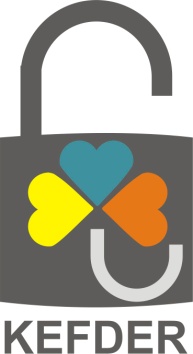 Short description of the organisationKefder is a non-profit organization based in Izmir-Turkiye which aims to make people aware of social, cultural, technical, economic, and environmental matters by providing local, national, and international interaction and cooperation with 10 years of experience, expertise, and an extensive network.Cultural awareness is being aware of the values, beliefs, and perceptions. Because transportation and communication tools are shaping up at incredible speed, the diversity between societies and cultures is noticed more nowadays. As a result, cultural interaction is gaining speed at the same rate. People living in different geographical lands, speaking other languages, religions, thoughts, and lifestyles are enjoying similar things now. This era exposes people being as people who have their own cultural attitudes but also familiar with other cultures in the World. The contemporary person is expected to know much about his own culture and should know and respect the characteristics and values of other cultures and have the knowledge and awareness to interact with his own culture and the other ones.  We believe that if people have cultural awareness, they support respect, and tolerate each other, set up empathy, recognize common problems, and look for their solutions. Therefore, they perceive the cultural variety, not as a problem but as an advantage. For these reasons, our association aims to work on this main topic. We are giving importance to various processes of lifelong learning and nonformal education.Specific skills and proposed activities KEFDER brings together people from various jobs, genders, economic levels, and ages and also cooperates with other nongovernmental organizations (NGOs) and institutions. Members of our association are a wide and interdisciplinary group of people who are working with collaboration, synergy, and co-creation between public and private players. We are working for ensuring cultural interaction, cultural heritage, cultural tourism, and digitalization in the cultural fields. Cultural and creative industries are an important part of the "social" dimension of democracy and sustainability. Digitization also provides new training opportunities in creative industries for all the people around the world by generating music, filmmaking, video games, digital twins of natural and historical heritage objects(NFD),… etc. We are interested in making workshops to improve people's skills in traditional handcrafts, local food culture, fine arts, printings, natural dyes, felt arts, mosaics, ceramics,... etc. Additionally,  we are working to inform and raise awareness on people about important issues around the world.We are preparing educational activities such as courses, seminars, conferences, panels, and workshops, organizing festivals, cultural trips, meetings, concerts, exhibitions, and competitions, and producing presentation materials.Board MembersReferencesPrevious  projects on the national levelCountryTurkiyeName of the organisationKulturel Etkileşim ve Farkındalık Derneği(KEFDER), (The Association of Cultural Interaction and Awareness)Name of the contactDr. Emel AlaybeyoğluPhone/ E-mail0905364910890/emelly73@hotmail.comWebsite/ E-mailwww.kefder.org /kefder.arsiv@gmail.comAddressKoşukavak, 4169/2 sokak No:5,35080, Bornova/İzmirOID NumberE10334015PIC Number883452236National ID Number35-059-062Emel AlaybeyoğluPresidentProject manager, 23 years of work expriences with research and development, project management, production planning-purchasing and academic researches on sustainability, sustainable product development,  and also experiences on business development, coaching, mentoring, PhD. in Textile Technology. M.Ozgur KorogluBoard MemberSocial media and communication manager, 25 years of work expriences on Electrical&Electronic Engineer(Master Degree) and Journalist (Bachelor degree). Freelance Professional Photographer, Photojournalist, Tennis umpire.Hulya YolcuBoard MemberLawyerNilgün VuralBoard MemberArtistic and Creative expert, Teacher, Painter, Professional Artist, Museology, History of Art.Serap ÇetmeliBoard MemberArtistic and Creative expert, Artist,  experiences  with 15 years of art creation ,drawing, painting ,and attended local and international feats and activities such as Fabriano Watercolor Fest. Proffessional engineer with 20 years of management experienceProject acronym / starting date / Programme Main objectivesMain activitiesRole in the projectKefder Seminars/2023/RegionalAwareness on environmental issuesSeminarProject CoordinatorAwareness of  Covid 19- Butterfly effect / 2020 / NationalPrevent spread of Covid 19Increase the awareness of society using social media via pictures/images Project CoordinatorAwareness Talks/2014-2016/RegionalIncreasing awarenessInterview, seminarProject CoordinatorYOU.CODE Young Community Developers- 2015/Erasmus+Mobility of learners and staffWorkshops, international seminarParticipantAECC-''Amateur Izmir English Conversation Club''’/2012-2016/ RegionalImproving foreign language, cultural interactionWorkshops, trainingsProject CoordinatorCultural Treasure Hunt /2014/ RegionalHistorical awareness, gamingCompetition, trainingsProject CoordinatorIzmir on the canvas through the eyes of our young guest/2014/RegionalCultural interaction using arts and musicWorkshops, exhibitionProject CoordinatorLogo Contest /2013/ RegionalDetermination of the association logoCompetitionProject Coordinator